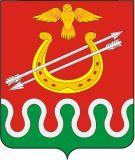 Администрация Боготольского районаКрасноярского краяПОСТАНОВЛЕНИЕО внесении изменений в постановление администрации Боготольского района от 24.05.2012 № 250-п «Об утверждении Примерного положения об оплате труда работников муниципальных бюджетных учреждений культуры и муниципальных образовательных учреждений дополнительного образования детей в области культуры»В целях приведения муниципального правого акта в соответствии с действующим законодательством Российской Федерации, руководствуясь статьей 18 Устава Боготольского района,ПОСТАНОВЛЯЕТ:1. Внести в Приложение к постановлению администрации Боготольского района от 24.05.2012 № 250-п «Об утверждении Примерного положения об оплате труда работников муниципальных бюджетных учреждений культуры и муниципальных образовательных учреждений дополнительного образования детей в области культуры» следующие изменения:1.1. В абзаце первом пункта 4.6. слова «Выплата единовременной материальной помощи в связи с бракосочетанием, рождением ребенка, в связи со смертью супруга (супруги) или близких родственников (детей, родителей) осуществляется в пределах фонда оплаты труда, в размере 3000 (три тысячи рублей)» исключить.1.2. Абзац второй пункта 4.6. исключить;            2. Контроль за исполнением постановления возложить на заместителя Главы Боготольского района по общим вопросам М.Г. Коноваленкову.3. Постановление опубликовать в периодическом печатном издании «Официальный вестник Боготольского района» и разместить на официальном сайте Боготольского района в сети Интернет www.bogotol-r.ru.4. Настоящее постановление вступает в силу после его официального опубликования.Исполняющий полномочияГлавы Боготольского района					                   Н.В. Бакуневич«      »                  2022 гг. Боготол№            -п